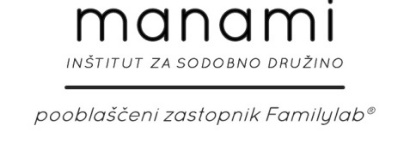 LIKOVNI NATEČAJ 'Familylabov koledar 2024'PRIJAVNICA/SOGLASJESpodaj podpisani _____________________________________ (ime in priimek starša oz. skrbnika ) v imenu avtorja_______________________________(ime in priimek otroka) starost otroka________________, elektronski naslov ____________________________, telefonska številka: _____________________, do morebitnega preklica, izrecno, prostovoljno, brezpogojno soglašam in dovoljujem, da Zavod Manami (Familylab Slovenija), Zaloška 54, 1000 Ljubljana (organizator), obdeluje moje zgoraj navedene osebne podatke in osebne podatke mojega otroka ali varovanca, ki so bili posredovani za namen udeležbe na likovnem natečaju 'Familylabov koledar 2024'.Avtor oziroma njegov starš ali skrbnik nepreklicno dovoljujem organizatorju uporabo likovnega izdelka v publikaciji 'Familylabov koledar 2024', na spletni strani ter na socialnih medijih organizatorja ter podeljujem to dovoljenje neodplačno in časovno neomejeno. Avtor oziroma njegov starš ali skrbnik se odpovedujem kakršnimkoli zahtevkom v zvezi z avtorstvom in drugimi pravicami, vključno z avtorskim honorarjem.Podpis starša ali zakonitega zastopnika:__________________________________